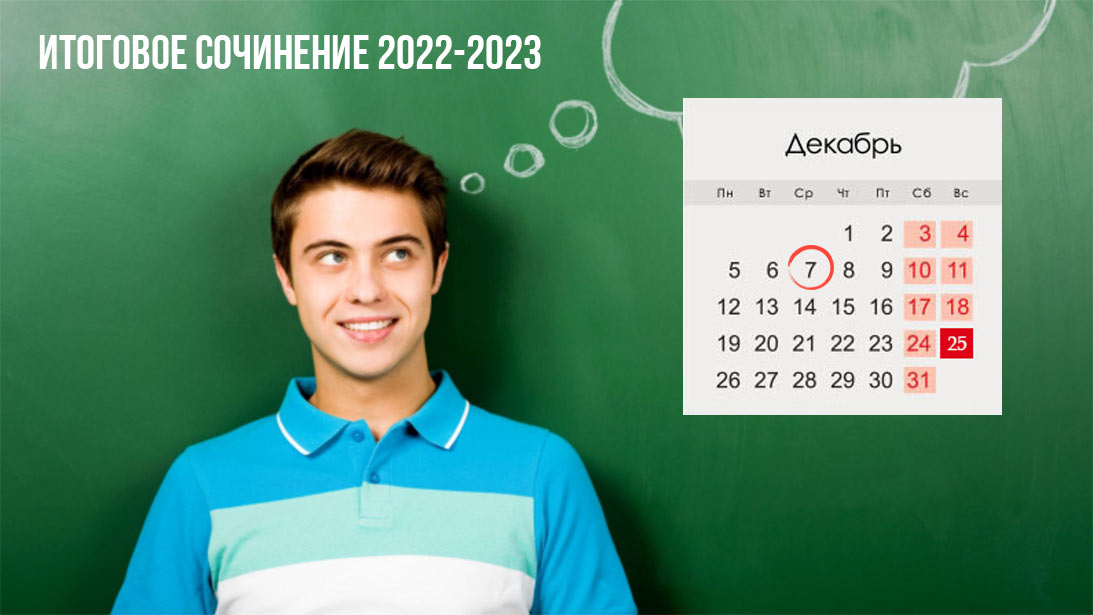 Расписание проведения итогового сочинения (изложения)	Итоговое сочинение является допуском выпускников к ЕГЭ. Оценивается по системе «зачет» / «незачет».С 2022/23 учебного года изменены подходы к проведению итогового сочинения (изложения). Подробная информация размещена на сайте ФГБНУ «ФИПИ»Основной срокДополнительные срокиДополнительные сроки7 декабря 2022 года1 февраля 2023 года3 мая 2023 года